Общие положения: Конкурс анимационных и познавательных видеороликов для школьников и студентов «Энергия –источник жизни» (далее – Конкурс) проводится Объединением юридических лиц «Казахстанская ассоциация организаций нефтегазового и энергетического комплекса «KAZENERGY» (далее – KAZENERGY).Участие в Конкурсе – бесплатное. Цели и задачи Конкурса:Цель: Ознакомление молодежи о роли энергетических ресурсов в жизнедеятельности человека посредством подготовки познавательных анимационных видеороликов, которые в дальнейшем будут размещены на официальном youtube-канале KAZENERGY. Задачи:Привлечение молодежи в изучении энергетической отрасли посредством анимационных видеороликов;Поиск и поддержка талантливой и целеустремлённой молодежи;Популяризация позитивно-направленной творческой деятельности.Участники конкурса:Молодежь в возрасте от 15 до 22 лет*;*Школьники старшего звена (9-11 класс), студенты колледжей и высших учебных заведений Республики Казахстан (1-4 курс).Сроки проведения Конкурса: «02» ноября 2020 г. – анонсирование конкурса анимационных видеороликов. «15» декабря 2020 г. – окончание приема заявок на участие.«20» января 2021 г. – окончание приема работ на участие.«21-27» января 2021 г. – заседание жюри, подведение итогов. «27» января 2021 г. - оглашение списка победителей на официальных интернет-платформах KAZENERGY.Порядок подачи конкурсных работ:Для участия в Конкурсе необходимо:заполнить заявку на участие в Конкурсе по прилагаемой форме (Приложение № 1) и выслать не позднее «15» декабря 2020 г.;Полный пакет нижеуказанных документов необходимо направить в срок до 20 января 2021 года на электронный адрес: a.utenyazov@kazenergy.com.ссылку конкурсного анимационного ролика;справку с места учебы.В теме письма необходимо указать «Работа на конкурс «Энергия –источник жизни». Конкурс проводится по одной номинации:Анимационный видеоролик Требования к конкурсным работам:Общие требования к конкурсным работам:жанр работ – анимационный видеоролик;разрешено использовать все виды видеомонтажа и векторных редакторов;на Конкурс предоставляются работы, соответствующие тематике Конкурса;к участию допускаются только завершенные оригинальные произведения, отвечающие целям и задачам Конкурса;конкурсная работа должна быть полностью выполнена самостоятельно: использование уже имеющегося в интернет-источниках материала запрещается;конкурсные работы не должны содержать элементы, затрагивающие национальные или религиозные тематики.Требования к анимационным видеороликам:максимальная продолжительность анимационного видеоролика – 3-4 минуты;формат видеоролика – mp4, wmv, mov, avi;наличие аудио-голосовых сопровождений – является обязательным;можно использовать любой из языков: казахский, русский, английский; музыкальное сопровождение в видеоролике должно быть авторским или лицензионным (иметь подтверждение приобретения прав на использование музыкального произведения на платном либо бесплатном ресурсе, иметь разрешение от правообладателя), либо принадлежать к категории общественного достояния;использование графических и статистических данных является плюсом;анимационный видеоролик предоставляется на Конкурс в виде ссылки на скачивание, которая должна быть доступной до 01 февраля 2021 г.Темы анимационных видеороликов:Анимационные видеоролики должны нести информационный и познавательный характер и раскрывать суть использования и производства энергоресурсов.Вебинары по тематикам:В рамках конкурса состоится ряд онлайн встреч экспертов энергетической отрасли с участниками проекта, для получения дополнительной информации по выбранным тематикам.Вебинары позволят изучить нефтегазовую отрасль изнутри, понять основные аспекты деятельности, взаимосвязь нефтепродуктов в жизнедеятельности человека.  (График будет опубликован на официальном сайте Ассоциации «KAZENERGY»). Примеры тематик:Что такое нефть?Что такое газ?Откуда берется электричество?Как ездит автомобиль?Как работает атом?Что такое возобновляемые источники энергии?Как получают бензин и другие виды топлива?Что такое пластик и откуда он берется?Могут ли Солнце и Ветер включить электроприборы?Почему мы должны сортировать мусор?Как работает буровой станок? Как уголь греет наш дом?Как электроэнергия попадает в наш дом?Что общего между нефтью и автомобильной резиной?Нефть в повседневной жизни человекаКак получить энергию из Воды?Кто такие нефтяники? Геология. Где «живет» нефть/газ?Как получают бензин и другие виды ГСМ?Как работает нефтепровод/газопровод?Примечание: KAZENERGY готова предоставить информацию по раскрытию темы, обращаться по эл.почте: a.utenyazov@kazenergy.com. Подведение итогов Конкурса и критерии оценок:Для оценки конкурсных работ формируется Жюри, в состав которого входят представители профессиональных видеографов, эксперты отрасли, молодые специалисты Членов Ассоциации, а также общественные деятели (список жюри будет оглашен позже).  Жюри проводит экспертизу анимационных видеороликов, состоящую из содержательной и технической экспертных оценок.Содержательная экспертная оценка анимационных видеороликов осуществляется по следующим критериям:соответствие конкурсной работы заявленной теме;оригинальность анимационного видеоролика;полнота раскрытия информации;информативность.Техническая экспертная оценка анимационных видеороликов осуществляется по следующим критериям:качество видеосъемки;уровень владения специальными выразительными средствами;эстетичность (общее эмоциональное восприятие);соответствие анимационного видео ролика заявленным требованиям.Все участники Конкурса получат Сертификаты участника, победители Конкурса награждаются дипломами и призами Конкурса.Призовой фонд (без учета налогов):1 место – 300 000 тенге;2 х 2 место – 200 000 тенге;2 х 3 место – 150 000 тенге;обязательства по исчислению, удержанию и уплате налогов по Призовому фонду, возлагаются на организатора. KAZENERGY предоставит возможность участие победителям Конкурса в Евразийском Форуме KAZENERGY. Анимационные видеоролики будут размещены на официальном youtube-канале Ассоциации KAZENERGY с указанием ФИО, возраста и города автора. Все участники конкурса получат сертификаты участника. Авторские права и персональные данные:Ответственность за соблюдение требований законодательства Республики Казахстан об авторских правах в работе, участвующей в Конкурсе, несет автор, приславший данную работу; Предоставляя работу на Конкурс участник соглашается, что в случае если к KAZENERGY будут предъявлены претензии третьих лиц о нарушениях прав на результаты интеллектуальной собственности, связанных с демонстрацией такой  работы, участник обязуется самостоятельно урегулировать предъявленные претензии и (или) возместить все понесенные третьими лицами убытки, а также компенсировать иные установленные уполномоченными органами выплаты за свой счет;присылая свои анимационные видеоролики на Конкурс, автор автоматически дает право организаторам Конкурса на использование представленного материала в некоммерческих целях (размещение в сети интернет, телепрограммах, участие в творческих проектах, публикации в СМИ, дальнейшее тиражирование и т. п.);участники Конкурса дают свое согласие на обработку своих персональных данных (фамилия, имя, отчество, адреса электронной почты и иных персональных данных, сообщенных участниками Конкурса), а также на размещение своих персональных данных: ФИО, возраст и город на официальном youtube-канале Ассоциации KAZENERGY. Контактная информация:Телефон: +7 (7172) 79 49 70Е-mail: a.utenyazov@kazenergy.com Приложение №1Форма заявкиучастника конкурса анимационных и познавательных роликовдля школьников и студентов «Энергия – источник жизни».Соглашение Подтверждение * (Вы должны принять вышеизложенные условия)________________________(подпись)*- заполнить обязательно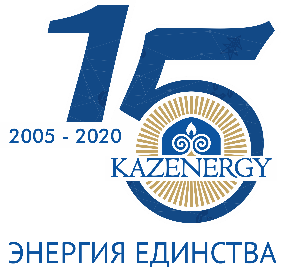 ПОЛОЖЕНИЕо проведении конкурса анимационных и познавательных видеороликов для школьников и студентов«Энергия – источник жизни»в рамках празднования 15-летия Ассоциации «KAZENERGY»1ИМЯ ФАМИЛИЯ2ИМЯ ФАМИЛИЯ ЛАТИНИЦЕЙ (заполняется согласно паспортным данным)3ПОЛ:4ДАТА РОЖДЕНИЯ:6КОНТАКТЫ (E-MAIL, ТЕЛ.):8НАЗВАНИЕ РАБОТЫ:9ТЕМАТИКА: 10ТЕХНИКА ИСПОЛНЕНИЯ (ПРОГРАММЫ):11НАЗВАНИЕ УЧЕБНОГО ЗАВЕДЕНИЯ, АДРЕС:Я, вышеуказанный, настоящим подтверждаю свое участие в конкурсе анимационных и познавательных видеороликов «Энергия – источник жизни». С условиями участия согласно Положению Конкурса ознакомлен и несу полную ответственность за достоверность представленных данных и соблюдение авторской этики (плагиат, ложное соавторство). Даю согласие на обработку персональных и иных данных, указанных при регистрации, разрешение на фото-видеосъемку и не возражаем на использование материалов Организатором в целях продвижения Конкурса, с указанием ФИО, возраста и города.